Health service logo 
Τηλ:  
Ιστοσελίδα:  	email: 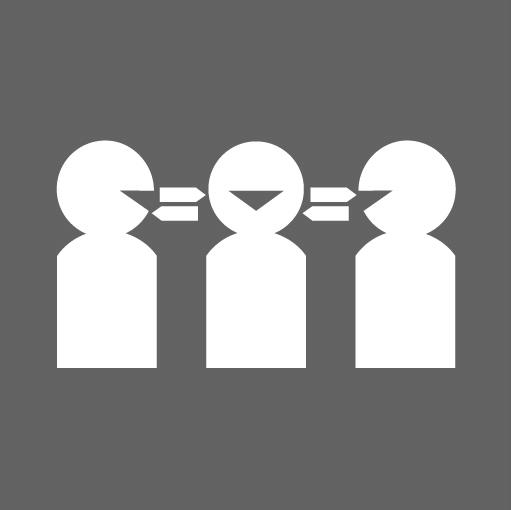 Χρειάζεστε διερμηνέα; 
 καλέστε το: 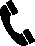 Αγαπητέ/ή  , Γιατί επικοινωνούμε μαζί σας;Σας γράφουμε για να επιβεβαιώσουμε ότι βρίσκεστε στη λίστα προετοιμασίας προγραμματισμένης χειρουργικής επέμβασης και η επείγουσα κλινική κατηγορία 
για τη χειρουργική σας επέμβαση έχει αλλάξει. Βρίσκεστε στη λίστα για να υποβληθείτε σε  στο , .  Όταν τοποθετηθήκατε για πρώτη φορά στη λίστα προετοιμασίας προγραμματισμένης χειρουργικής επέμβασης, αξιολογηθήκατε ότι ανήκετε στην επείγουσα κλινική κατηγορία . Σας γράφω για να σας πω ότι αυτό έχει αλλάξει σε επείγουσα κλινική κατηγορία  επειδή .  Αυτό σημαίνει ότι η χειρουργική επέμβαση συνιστάται να ολοκληρωθεί εντός  ημερών.Τι θα συμβεί στη συνέχεια;Βρίσκεστε ακόμα στη λίστα προετοιμασίας προγραμματισμένης χειρουργικής επέμβασης και αν τίποτα άλλο δεν έχει αλλάξει, δεν χρειάζεται να κάνετε τίποτα για να απαντήσετε σε αυτό το μήνυμα. Τι γίνεται αν αλλάξει η κατάστασή σας;Η υγεία σας είναι σημαντική για εμάς. Εάν η κατάσταση της υγείας σας αλλάξει ενώ περιμένετε τη χειρουργική επέμβαση, επικοινωνήστε με τον Γενικό Ιατρό σας (GP) για συμβουλές ή καλέστε τον/την   στο .Παρακαλούμε καλέστε τον/την   στο  εάν:έχετε οποιεσδήποτε ερωτήσεις σχετικά με τη συμμετοχή σας στη λίστα προετοιμασίας προγραμματισμένης χειρουργικής επέμβασης ή τον προγραμματισμό της χειρουργικής σας επέμβασηςαποφασίσετε να μην κάνετε τη χειρουργική επέμβαση έχετε ήδη υποβληθεί σε χειρουργική επέμβαση σε άλλο νοσοκομείοπρέπει να αλλάξετε τα στοιχεία επικοινωνίας σαςέχετε προσωπικές ή εργασιακές υποχρεώσεις που σημαίνουν ότι δεν θα μπορέσετε να κάνετε χειρουργική επέμβαση κατά τη διάρκεια αυτής της περιόδου. πρέπει να μας ενημερώσετε για τυχόν χρονικές περιόδους κατά τις οποίες δεν μπορείτε να είστε διαθέσιμοι για χειρουργική επέμβαση, για παράδειγμα λόγω προσωπικών ή εργασιακών υποχρεώσεων. Υπάρχουν όρια για το πόσον καιρό μπορείτε να αναβάλλετε τη χειρουργική επέμβαση, αυτά εξηγούνται στο φύλλο πληροφοριών.Με εκτίμηση,